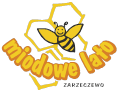 Regulamin konkursu„Najlepsza ekspozycja targowa”Organizatorem Konkursu Kujawsko-Pomorski Ośrodek Doradztwa Rolniczego w Minikowie i Regionalny Związek Pszczelarzy Kujaw i Ziemi Dobrzyńskiej we Włocławku.Fundatorem nagród jest Regionalny Związek Pszczelarzy Kujaw i Ziemi Dobrzyńskiej we Włocławku.Celem konkursu jest uhonorowanie ekspozycji targowej wyróżniającej się  estetyką i aranżacją, a także oryginalnością. Równie ważny jest sposób ekspozycji i jakość obsługi na stoisku. Konkurs odbędzie się podczas Kujawsko-Pomorskiego Miodowego Lata w Zarzeczewie 11.08.2024 r.W konkursie biorą udział wystawcy prezentujący wyroby pasieczne oraz produkty dla pszczelarstwa w trakcie Kujawsko-Pomorskiego Miodowego Lata.Udział w Konkursie jest bezpłatny i dobrowolny.Konkurs polega na wybraniu najlepszego stoiska targów lub najlepszych stoisk targów.Elementy oceny ekspozycji targowych:Estetyka i aranżacja stoiskaOryginalność stoiskaRóżnorodność i atrakcyjność ofertySposób ekspozycji i jakość obsługiLaureata bądź laureatów czyli wystawcę bądź wystawców, którzy najlepiej eksponują swoją ofertę, wybiera komisja złożona z przedstawicieli Regionalnego Związku Pszczelarzy KujawiZiemi Dobrzyńskiej we Włocławku oraz Kujawsko-Pomorskiego Ośrodka Doradztwa Rolniczego w MinikowieDecyzje komisji są niepodważalne.Komisja pracować będzie w dniu 11 sierpnia 2024 roku, w Zarzeczewie.Wręczenie nagród nastąpi 11 sierpnia 2024 roku zgodnie z programem  Kujawsko-Pomorskiego Miodowego Lata.Uczestnik wyraża zgodę na przetwarzanie przez organizatorów Konkursu swoich danych osobowych, wyłącznie na potrzeby Konkursu. 